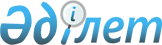 Әкімдіктің 2015 жылғы 25 желтоқсандағы № 3595 "Халықтың нысаналы топтарына жататын тұлғалардың 2016 жылғы арналған қосымша тізбесін анықтау туралы" қаулысының күші жойылды деп тану туралыҚостанай облысы Қостанай қаласы әкімдігінің 2016 жылғы 13 мамырдағы № 1056 қаулысы      "Қазақстан Республикасындағы жергілікті мемлекеттік басқару және өзін-өзі басқару туралы" Қазақстан Республикасының 2001 жылғы 23 қаңтардағы Заңына, "Құқықтық актілер туралы" Қазақстан Республикасының 2016 жылғы 6 сәуірдегі Заңына сәйкес Қостанай қаласының әкімдігі ҚАУЛЫ ЕТЕДІ:

      1. Әкімдіктің 2015 жылғы 25 желтоқсандағы №3595 "Халықтың нысаналы топтарына жататын тұлғалардың 2016 жылға арналған қосымша тізбесін анықтау туралы" (Нормативтік құқықтық актілерді мемлекеттік тіркеу тізілімінде № 6179 болып тіркелген, 2016 жылғы 18 ақпандағы "Біздің Костанай" газетінде жарияланған) қаулысының күші жойылсын.

      2. Осы қаулының орындалуын бақылау Қостанай қаласы әкімінің әлеуметтік мәселелер жөніндегі орынбасарына жүктелсін.

      3. Осы қаулы қол қойылған күнінен бастап қолданысқа енгізіледі.


					© 2012. Қазақстан Республикасы Әділет министрлігінің «Қазақстан Республикасының Заңнама және құқықтық ақпарат институты» ШЖҚ РМК
				
      Әкім

Б. Жақыпов
